	   Sunday, July 21, 2013	   Monday, July 22, 2013	   Tuesday, July 23, 2013	   Wednesday, July 24, 2013	   Thursday, July 25, 2013	   Friday, July 26, 2013	   Saturday, July 27, 20136:00AMHome Shopping  Shopping program.6:30AMHome Shopping  Shopping program.7:00AMNaked City: A Memory Of Crying (R)  Lawyer Willard Manson has divorced four wives. He finally finds happiness with his fifth wife but when she dies in childbirth Manson comes emotionally unglued. Starring HORACE MCMAHON, PAUL BURKE, HARRY BELLAVER and NANCY MALONE.PG8:00AMAnimal Academy (R)    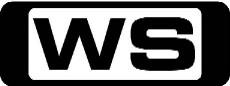 Sarah and spend the day on the beat with Constable Lyal Bayliss, Police Dog Handler and it's all go as the Shetland Pony Steeplechase takes off thanks to horse lover Lesley Lewis.PG8:30AMHome Shopping  Shopping program.9:00AMHome Shopping  Shopping program.9:30AM7TWO Sunday Movie Matinee: Hangman's Knot (R) (1952)  A band of soldiers robs a gold shipment, only to learn that the Civil War's end has left them mere criminals in the eyes of the law. Starring RANDOLPH SCOTT, DONNA REED, CLAUDE JARMAN JR, FRANK FAYLEN and GLENN LANGAN.PG  (V)11:15AMTake on the Takeaway: Gary Rhodes (R)    Chef Gary Rhodes heads to Manchester to take on a Chinese Restaurant. Sisters Michaela & Joanne love ordering from their favourite Chinese take away.PG11:45AMGary Rhodes' Local Food Heroes: Wales (R)    Join renowned chef Gary Rhodes in his search to find those that go the extra mile in the name of high quality local food.G12:45PMChefs: Put Your Money Where Your Mouth Is: The Mercer (R)    Putting their reputations and their own money on the line, two celebrity chefs go head-to-head buying food, preparing dishes and selling them to diners at some of the country's most diverse restaurants.PG1:45PMRecipes That Rock    **NEW EPISODE**A visit to a chocolatier inspires Matt to cook his famous liquid-centred chocolate cake. Then, the boys are joined by a glassmaker to create a spectacular platter to use at their upcoming dinner.PG2:15PMHome and Away Catch-Up (R) (HAW6-931-935) 'CC'    Miss Home and Away this week? Catch up on 7TWO!PG  (A,V)4:30PMOnce Upon A Time: Selfless, Brave and True 'CC'    (R) **ENCORE**While Mary Margaret goes off on her own in an attempt to come to grips with what she did to Cora and how her deed has affected her, she stumbles upon August, who has hidden himself away from the others. Starring GINNIFER GOODWIN, JENNIFER MORRISON, LANA PARRILLA, JOSH DALLAS and EMILIE DE RAVIN.PG5:30PMOnce Upon A Time: Once Upon A Time: The Price of Magic 'CC'    **SPECIAL NEW EPISODE**Go behind the scenes and explore the characters and storylines which have captivated audiences. Plus the show's creators provide an exciting teaser for what's to come.PG  (V)6:30PMOnce Upon A Time: Lacey 'CC'    **NEW DOUBLE EPISODE**Mr. Gold tries to jog Belle's now cursed memories, and Emma is torn over whether she would stay in our world or go back to fairytale land. Starring GINNIFER GOODWIN, JENNIFER MORRISON, LANA PARRILLA, JOSH DALLAS and EMILIE DE RAVIN.PG  (V)7:30PMOnce Upon A Time: The Evil Queen 'CC'    **NEW DOUBLE EPISODE**Regina attempts to transport herself and Henry back to Fairytale land - which includes a fail-safe that could wipe out Storybrooke. Starring GINNIFER GOODWIN, JENNIFER MORRISON, LANA PARRILLA, JOSH DALLAS and EMILIE DE RAVIN.PG  (V,A)8:30PMEscape To The Country: Carmarthenshire    **NEW EPISODE**Jules Hudson is in Carmarthenshire helping a professional athlete and his new wife find a home with room for a gym and a big kitchen to prepare the 8 meals a day he needs while training.G9:30PMEscape To The Country: Equestrian (R)    **DOUBLE EPISODE**Alistair Appleton takes a look at some of the best properties with equestrian facilities in the UK.G10:30PMHomes Under The Hammer    **NEW EPISODE**Martin & Lucy visit an old store in Dorset, a three bedroom detached house in Hampshire and a commercial property in Kent.G11:45PMNeighbours at War: Matamata / Huntly (R)    In Huntly, Robert's neighbour has cut all his trees down and sabotaged the water supply. In Matamata, Grant's neighbour Stuart is keeping him awake with his helicopter.M12:15AMThe Shield: Tar Baby (R) 'CC'    As Monica is forced to defend her crime-fighting tactics, Vic's pursuit of a killer creates problems for Antwon. Starring MICHAEL CHIKLIS, GLENN CLOSE, BENITO MARTINEZ, CCH POUNDER and WALTON GOGGINS.AV  (V,S)1:15AMChefs: Put Your Money Where Your Mouth Is: The Mercer (R)    Putting their reputations and their own money on the line, two celebrity chefs go head-to-head buying food, preparing dishes and selling them to diners at some of the country's most diverse restaurants.PG2:30AMThe Bill: A Week Of Nights - Part 1 (R) 'CC'  PC Des Taviner, makes an instant impression on the relief when he starts work on the night shift at Sun Hill, with his overbearing manner and sharp mouth. Starring TONY O'CALLAGHAN, JEFF STEWART, ALEX WALKINSHAW, SIMON ROUSE and JOY BROOK.M3:30AMThe Bill: A Week Of Nights - Part 2 (R) 'CC'  DS McAllister and DC Glaze are certain they've got their man for the Jasmine Allen rapes. Starring TONY O'CALLAGHAN, JEFF STEWART, ALEX WALKINSHAW, SIMON ROUSE and JOY BROOK.M4:30AMGary Rhodes' Local Food Heroes: Wales (R)    Join renowned chef Gary Rhodes in his search to find those that go the extra mile in the name of high quality local food.G5:30AMHarry's Practice (R)  Join Dr Harry Cooper and Dr Katrina Warren for everything you need to know about animals.G6:00AMHome Shopping  Shopping program.6:30AMHome Shopping  Home Shopping7:00AMThe Woodlies: Hopping Mad (R) 'CC'    Follow the adventures of the friendly furry forest creatures who are nuttier than a squirrel's lunch and on a mission to protect their forest.C7:30AMMatch It 'CC'    Jack Yabsley hosts this fast-paced show where teams use cool touch-screen technology to match words and pictures to answer quiz questions, and play for the chance to become MATCH IT champions!C8:00AMToybox: Grow Plant Grow (R) 'CC'    Watch the toys come alive when we open the lid to a fantasy world full of fun, music, learning and adventure!P8:30AMDesigning Women: Gone With The Whim - Part 2 (R)  The women struggle to save Sugarbaker's from a hostile takeover. Starring DIXIE CARTER, ANNIE POTTS, JAN HOOKS, JUDITH IVEY and MESHACH TAYLOR.PG9:00AMHome and Away - The Early Years (R) 'CC'  Frank makes the most of Bobby's split with Greg.  Lou becomes more determined to uncover the truth. Starring RICHARD NORTON, NICOLLE DICKSON and ROSS NEWTON.G9:30AMSons And Daughters (R) 'CC'  Who is the mysterious man in Susan's life?  Beryl's defence gets an unexpected shot in the arm.G10:00AMCoronation Street    Shelley confronts Charlie. Kelly makes a play for Lloyd.PG10:30AMStep By Step: How The West Was Won (R)  Frank dreams that he is back in the Wild West. Starring PATRICK DUFFY, SUZANNE SOMERS, STACI KEANAN, BRANDON CALL and ANGELA WATSON.PG11:00AMBallykissangel: Turf (R) 'CC'    The villagers are all at the annual horse race, usually won by Dr Ryan. But this year he’s got competition and Danny has to win the race in order to get enough money to keep Razor. Starring TONY DOYLE, TINA KELLEGHER, NIALL TOBIN, PETER HANLY and LORCAN CRANITCH.PG12:00PMTwo Thousand Acres Of Sky (R) 'CC'    The island gathers to say a final goodbye to their old friend, Murdo. Kenny makes his peace before his father. Alistair is shocked at Carolyn’s decision. Starring MICHELLE COLLINS, PAUL KAYE, MICHAEL CARTER, MONICA GIBB and SEAN SCANLON.PG1:00PMSeaChange: Hungi Jury (R) 'CC'  There is trouble in the ranks of the Pearl Bay Football Club's women's auxiliary - and Laura couldn't have picked a worse time to become a member. Starring SIGRID THORNTON, WILLIAM MCINNES, JOHN HOWARD, KERRY ARMSTRONG and BRUCE ALEXANDER.PG2:00PM7TWO Mid Arvo Movie: Awakenings (R) (1990)  A reclusive researcher tries to uncover why a group of patients have been catatonic for thirty years, and may have found the cure. Starring ROBERT DE NIRO, ROBIN WILLIAMS, JULIE KAVNER, RUTH NELSON and JOHN HEARD.PG  (A)4:30PMPerfect Strangers: Car Tunes (R)  When Larry's car radio is stolen, he and Balki hide in the trunk of the car to catch the thief. However, Balki closes the trunk, locking Larry and himself inside. Starring BRONSON PINCHOT, MARK LINN-BAKER, REBECA ARTHUR and MELANIE WILSON.G5:00PMThe Hogan Family: Proms, Lies & Videotapes (R)  When Vice President Sandy leaves nephew David in charge of a small task for the sophomore prom, he lets it go to his head and ruins all her best-laid plans. Starring SANDY DUNCAN, JASON BATEMAN, JEREMY LICHT, DANNY PONCE and JOSH TAYLOR.PG5:30PMHomes Under The Hammer    Martin and Lucy visit a lovely property in Yorkshire, a great development plot in Kingston with an access problem, and a semi detached house in Cornwall.G6:30PMBargain Hunt: Malvern 13 (R)    Two teams are each given two-hundred pounds and have to find a bargain at an antiques fair to later sell at an auction for a profit.G7:30PMMighty Ships: HDMS Absalon (R) 'CC'    Climb aboard the HDMS Absalon, the biggest ship in the Danish Navy as it heads to Somalia to seek out dangerous pirates in local waters.PG8:30PMBlue Murder: The Spartacus Thing (R) 'CC'    Janine investigates when a man recently released from prison is found strangled with a dog chain. Starring CAROLINE QUENTIN, IAN KELSEY, PAUL LOUGHRAN, NICHOLAS MURCHIE and SASKIA WICKHAM.M (V,A)9:40PMWaking The Dead: Undertow - Part 1 (R) 'CC'    **DOUBLE EPISODE**The team is convinced that a non-violent criminal about to be released from prison committed a series of murders, but can they prove it? Starring TREVOR EVE, SUE JOHNSTON, WIL JOHNSON, ESTHER HALL and FELICITE DU JEU.AV  (V)10:40PMWaking The Dead: Undertow - Part 2 (R) 'CC'      **DOUBLE EPISODE**The team fails to find enough evidence to link Hunt to the killings ahead of his release so to try to stop any further murders, Boyd has Hunt followed. Starring TREVOR EVE, SUE JOHNSTON, WIL JOHNSON, ESTHER HALL and FELICITE DU JEU.AV  (V)11:50PMThe Shield: Insurgents (R) 'CC'    A raid on a church being used as a drug drop places Monica in hot water with the community and her own cops. Starring MICHAEL CHIKLIS, GLENN CLOSE, BENITO MARTINEZ, CCH POUNDER and WALTON GOGGINS.M  (V,L)12:50AMBargain Hunt: Malvern 13 (R)    Two teams are each given two-hundred pounds and have to find a bargain at an antiques fair to later sell at an auction for a profit.G2:00AMBallykissangel: Turf (R) 'CC'    The villagers are all at the annual horse race, usually won by Dr Ryan. But this year he’s got competition and Danny has to win the race in order to get enough money to keep Razor. Starring TONY DOYLE, TINA KELLEGHER, NIALL TOBIN, PETER HANLY and LORCAN CRANITCH.PG3:00AMTwo Thousand Acres Of Sky (R) 'CC'    The island gathers to say a final goodbye to their old friend, Murdo. Kenny make his peace before his father. Alistair is shocked at Carolyn’s decision. Starring MICHELLE COLLINS, PAUL KAYE, MICHAEL CARTER, MONICA GIBB and SEAN SCANLON.PG4:00AMThe Bill: Wednesday (R) 'CC'  PCs Klein and Taviner arrest two men fighting in the street. DC Glaze is surprised to see one of the men is his old school friend. Starring TONY O'CALLAGHAN, JEFF STEWART, ALEX WALKINSHAW, SIMON ROUSE and JOY BROOK.M5:00AMCoronation Street    (R)Shelley confronts Charlie. Kelly makes a play for Lloyd.PG5:30AMHarry's Practice (R)  Join Dr Harry Cooper and Dr Katrina Warren for everything you need to know about animals.G6:00AMHome Shopping  Shopping program.6:30AMHome Shopping  Home Shopping7:00AMThe Woodlies: Going Commando (R) 'CC'    Follow the adventures of the friendly furry forest creatures who are nuttier than a squirrel's lunch and on a mission to protect their forest.C7:30AMMatch It 'CC'    Jack Yabsley hosts this fast-paced show where teams use cool touch-screen technology to match words and pictures to answer quiz questions, and play for the chance to become MATCH IT champions!C8:00AMToybox: Bossy Boots (R) 'CC'    Watch the toys come alive when we open the lid to a fantasy world full of fun, music, learning and adventure!P8:30AMDesigning Women: Pilot (R)  Suzanne shocks her co-workers when she begins dating Mary Jo's ex-husband. Starring DIXIE CARTER, DELTA BURKE, ANNIE POTTS and JEAN SMART.PG9:00AMHome and Away - The Early Years (R) 'CC'  Bobby receives some distressing news. Can Marilyn get her old job back? Starring RICHARD NORTON, NICOLLE DICKSON and EMILY SYMONS.G9:30AMSons And Daughters (R) 'CC'  The identity of Wayne's would- be killer is revealed.G10:00AMCoronation Street    Charlie walks out leaving Shelley devastated. Danny does his best to get Jack and Vera back together.PG10:30AMStep By Step: Absolutely Fabio (R)  Rich and Dana help at Lilly's birthday party. Jean-Luc cuts Fabio's hair. Starring PATRICK DUFFY, SUZANNE SOMERS, STACI KEANAN, BRANDON CALL and ANGELA WATSON.PG11:00AMBallykissangel: It's A Family Affair (R) 'CC'    In a desperate attempt to get Razor back, the injured Danny steals him from Dillon’s farm and rides to freedom. Emma pleads Danny’s case as Dillon and Ambrose give chase. Starring TONY DOYLE, TINA KELLEGHER, NIALL TOBIN, PETER HANLY and LORCAN CRANITCH.PG12:00PMTwo Thousand Acres Of Sky (R) 'CC'    In an effort to bolster the island's waning tourist industry, Gordon heads to Portree and concocts a story about Ronansay's colourful Viking history. Starring MICHELLE COLLINS, PAUL KAYE, MICHAEL CARTER, MONICA GIBB and SEAN SCANLON.PG1:00PMSeaChange: Bonfire Of The VCRs (R) 'CC'  The whole town knows about Carmen and Max - except that Laura doesn't know its Carmen - and no-one is brave enough to tell her. Starring SIGRID THORNTON, WILLIAM MCINNES, JOHN HOWARD, KERRY ARMSTRONG and BRUCE ALEXANDER.PG2:00PM7TWO Mid Arvo Movie: What Did You Do In The War Daddy? (R) (1966)  A group of American soldiers try to seize an Italian village and capture the Italian soldiers defending it. Starring JAMES COBURN, DICK SHAWN, SERGIO FANTONI, GIOVANNA RALLI and ALDO RAY.PG  (V,S)4:30PMPerfect Strangers: Door To Door (R)  Larry and Balki become salesmen for cleaning products, with disastrous results. Starring BRONSON PINCHOT, MARK LINN-BAKER, REBECA ARTHUR, MELANIE WILSON and MARJ DUSAY.G5:00PMThe Hogan Family: California Dreamin' - Part 1 (R)  The Hogan family flies to Southern California to pay a surprise visit on Lloyd Hogan. Meanwhile, David gets a job as personal assistant to a starlet and Willie picks up two girls. Starring SANDY DUNCAN, JASON BATEMAN, JEREMY LICHT, DANNY PONCE and JOHN HILLERMAN.G5:30PMHome s Under The Hammer (R)    Martin and Lucy visit a room conversion in Leeds, a property near the beach in Kent and a house in Wiltshire.G6:30PMBargain Hunt: Tetbury 20 (R)    Two teams compete to make the most profit when they buy antiques at a fair which are later sold at an auction.G7:30PMHighway Cops (R) 'CC'    Tonight, see some holiday hell on the highway and some Australians who may never make it home.PG8:00PMMotorway Patrol: Loose Legnum 'CC'    Tonight, a cat and mouse chase on the back streets of Auckland and grain waves all over the Southern Motorway.PG8:30PMAir Crash Investigations: Fatal Distraction (R) 'CC'    December 29, 1972. While Eastern Airlines Flight 401 was preparing to land it literally fell from the sky.PG9:30PM7TWO Blockbuster Tuesday Movie: Red 'CC' (2010) (R)    Frank is a former black ops CIA agent living a quiet life alone... until the day a hit squad shows up to kill him. Starring BRUCE WILLIS, MARY-LOUISE PARKER, MORGAN FREEMAN, HELEN MIRREN and JOHN MALKOVICH.AV  (V,S,L,A)11:50PMPlease insertThe Shield: Hurt (R) 'CC'   Monica goes toe-to-toe with a social worker whose negligence led to the hospitalisation of a seven-year-old foster child. Starring MICHAEL CHIKLIS, GLENN CLOSE, BENITO MARTINEZ, CCH POUNDER and WALTON GOGGINS.M (V,S,A)12:50AMBargain Hunt: Tetbury 20 (R)    Two teams compete to make the most profit when they buy antiques at a fair which are later sold at an auction.G1:50AMBallykissangel: It's A Family Affair (R) 'CC'    In a desperate attempt to get Razor back, the injured Danny steals him from Dillon’s farm and rides to freedom. Emma pleads Danny’s case as Dillon and Ambrose give chase. Starring TONY DOYLE, TINA KELLEGHER, NIALL TOBIN, PETER HANLY and LORCAN CRANITCH.PG3:00AMTwo Thousand Acres Of Sky (R) 'CC'    In an effort to bolster the island's waning tourist industry, Gordon heads to Portree and concocts a story about Ronansay's colourful Viking history. Starring MICHELLE COLLINS, PAUL KAYE, MICHAEL CARTER, MONICA GIBB and SEAN SCANLON.PG4:00AMThe Bill: Billy The Kid (R) 'CC'  A young boy is arrested twice in one day and when Boyden speaks to him, he reveals he is concerned about the welfare of his sister. Starring TONY O'CALLAGHAN, JEFF STEWART, ALEX WALKINSHAW, SIMON ROUSE and JOY BROOK.M5:00AMCoronation Street    (R)Charlie walks out leaving Shelley devastated. Danny does his best to get Jack and Vera back together.PG5:30AMHarry's Practice (R)  Join Dr Harry Cooper and Dr Katrina Warren for everything you need to know about animals.G6:00AMHome Shopping  Shopping program.6:30AMHome Shopping  Home Shopping7:00AMThe Woodlies: Foxy Mumma (R) 'CC'    Follow the adventures of the friendly furry forest creatures who are nuttier than a squirrel's lunch and on a mission to protect their forest.C7:30AMMatch It 'CC'    Jack Yabsley hosts this fast-paced show where teams use cool touch-screen technology to match words and pictures to answer quiz questions, and play for the chance to become MATCH IT champions!C8:00AMToybox: Tina's Fashion Parade (R) 'CC'    Watch the toys come alive when we open the lid to a fantasy world full of fun, music, learning and adventure!P8:30AMDesigning Women: The Beauty Contest (R)  Suzanne's beauty contest expertise rises to the fore with surprising results. Starring DIXIE CARTER, DELTA BURKE, ANNIE POTTS and JEAN SMART.PG9:00AMHome and Away - The Early Years (R) 'CC'  Sophie takes some drastic measures. Can Bobby and Greg be reconciled? Starring RICHARD NORTON, NICOLLE DICKSON and ROSS NEWTON.G9:30AMSons And Daughters (R) 'CC'  Susan agonises over an important decision.G10:00AMCoronation Street    Jack finally admits he's missing Vera. Sophie makes Sally and Kevin feel guilty.PG10:30AMStep By Step: Loose Lips (R)  Karen gets dumped. Mark learns a lesson after bragging about a date to his friends. Starring PATRICK DUFFY, SUZANNE SOMERS, STACI KEANAN, BRANDON CALL and ANGELA WATSON.PG11:00AMBallykissangel: Rock Bottom (R) 'CC'    Deserted by his son and unlucky in love, Padraig O’Kelly sinks to an all-time low and starts drinking. It’s up to his friends to get him back on his feet again. Starring TONY DOYLE, TINA KELLEGHER, NIALL TOBIN, PETER HANLY and LORCAN CRANITCH.PG12:00PMTwo Thousand Acres Of Sky (R) 'CC'    The prospect of the Northern Lights making a brief appearance has stirred the passions of the islanders. Abby is confused over her real feelings for Kenny, and decides whether it could work. Starring MICHELLE COLLINS, PAUL KAYE, MICHAEL CARTER, MONICA GIBB and SEAN SCANLON.PG1:00PMSeaChange: Pipeline (R) 'CC'  There's new romance in the air for Laura when the handsome Warwick is sent to her court to report on its effectiveness. Max has to try to sabotage the growing affection between the two. Starring SIGRID THORNTON, WILLIAM MCINNES, JOHN HOWARD, KERRY ARMSTRONG and BRUCE ALEXANDER.PG2:00PM7TWO Mid Arvo Movie: The Desperadoes (R) (1943)  A local sheriff enlists the help of a falsely accused and arrested outlaw to track down the culprits of a bank robbery. Starring RANDOLPH SCOTT, CLAIRE TREVOR, GLENN FORD, EVELYN KEYES and EDGAR BUCHANAN.PG  (V)4:00PMMad About You: An Angel For Murray (R) 'CC'  An unfortunate incident with their forlorn dog convinces Paul and Jamie to hire someone to help them out with the household. Starring HELEN HUNT, PAUL REISER, LEILA KENZLE, JOHN PANKOW and ANN RAMSEY.PG4:30PMPerfect Strangers: Two Angry Men (R)  Larry and Balki serve on a jury together. Balki nearly ruins his cousin's vacation plans by refusing to agree to the 'guilty' verdict that the other jurors want. Starring BRONSON PINCHOT, MARK LINN-BAKER, REBECA ARTHUR, MELANIE WILSON and MICHAEL MCMANUS.G5:00PMThe Hogan Family: California Dreamin' - Part 2 (R)  Sandy tries to convince Lloyd to come live with them after a mishap on his boat during a storm. Meanwhile, Mark's girlfriend catches him with another woman. Starring SANDY DUNCAN, JASON BATEMAN, JEREMY LICHT, DANNY PONCE and JOSIE BISSETT.G5:30PMHomes Under The Hammer    Martin and Lucy visit a three bedroom semi detached house near Bradford with a run down kitchen, a flat in London with big potential and a bungalow in Dorset with a room with a view.G6:30PMBargain Hunt: Chester (R)    Two teams challenge each other scouring an antiques fair for items to sell at auction. Which team will make the largest profit?G7:30PMBest House On The Street: Guildford    **PREMIERE**Using a studio set that exactly replicates their home, a couple from Guildford plan to redesign their misshapen bungalow into an elegant, modern home.PG8:30PMFantasy Homes by the Sea: Boca    **NEW EPISODE**Catherine Gee heads to Florida to help a businessman and his estate agent partner to find a property near Palm Beach for just under a million pounds.G9:30PM60 Minute Makeover: Bury St Edmunds     **NEW EPISODE**Claire Sweeney oversees John Amabile transform a bungalow in Bury St Edmunds, but will he ever get that kitchen done?G10:30PMHomes Under The Hammer     **NEW EPISODE**Martin & Lucy visit a semi-detached house in Devon, a house in Southampton and a property in Kent.G11:45PMThe Bill: Greed (R) 'CC'  A gang of thieves on rollerblades are rampant in Sun Hill, and their mobility makes it very difficult for the police to catch them. Starring TONY O'CALLAGHAN, JEFF STEWART, ALEX WALKINSHAW, SIMON ROUSE and JOY BROOK.M1:00AMBargain Hunt: Chester (R)    Two teams challenge each other scouring an antiques fair for items to sell at auction. Which team will make the largest profit?G2:00AMHome Shopping  Shopping program.2:30AMHome Shopping  Shopping program.3:00AMHome Shopping  Shopping program.3:30AMSons And Daughters (R) 'CC'  Terry is the number one suspect in relation to the mysterious threats directed at Patricia.  A blossoming new romance for David perhaps?G4:00AMThe Bill: Still Crazy (R) 'CC'  Quinnan returns to duty, and is determined to prove to everyone that he's back to normal after his breakdown. Starring TONY O'CALLAGHAN, JEFF STEWART, ALEX WALKINSHAW, SIMON ROUSE and JOY BROOK.M5:00AMCoronation Street    (R)Jack finally admits he's missing Vera. Sophie makes Sally and Kevin feel guilty.PG5:30AMHarry's Practice (R)  Join Dr Harry Cooper and Dr Katrina Warren for everything you need to know about animals.G6:00AMHome Shopping  Shopping program.6:30AMHome Shopping  Home Shopping7:00AMThe Woodlies: Nuts Next Door (R) 'CC'    Follow the adventures of the friendly furry forest creatures who are nuttier than a squirrel's lunch and on a mission to protect their forest.C7:30AMMatch It 'CC'    Jack Yabsley hosts this fast-paced show where teams use cool touch-screen technology to match words and pictures to answer quiz questions, and play for the chance to become MATCH IT champions!C8:00AMToybox: Traffic Ned (R) 'CC'    Watch the toys come alive when we open the lid to a fantasy world full of fun, music, learning and adventure!P8:30AMDesigning Women: A Big Affair (R)  Suzanne's dinner party goes wrong before it begins when she arranges a date between a more-than-hefty man and a reluctant Charlene. Starring DIXIE CARTER, DELTA BURKE, ANNIE POTTS and JEAN SMART.PG9:00AMHome and Away - The Early Years (R) 'CC'  Where does Marilyn go from here?  Everyone is having trouble locating Sophie. Starring RICHARD NORTON and EMILY SYMONS.G9:30AMSons And Daughters (R) 'CC'  Caroline is floored by Doug's money making efforts.G10:00AMCoronation Street    Gail rows with Jason. Norris worries about his future without Rita.PG10:30AMStep By Step: The Big Date (R)  Al dates an overweight guy. Dana and Sam must decide whether to have sex with their respective boyfriends. Starring PATRICK DUFFY, SUZANNE SOMERS, STACI KEANAN, BRANDON CALL and ANGELA WATSON.PG11:00AMBallykissangel: As Stars Look Down (R) 'CC'    Father MacAnally is visited by an old friend who brings news of a promotion to the Vatican. In the meantime, love blossoms when Danny and Emma get stranded on a mountainside. Starring TONY DOYLE, TINA KELLEGHER, NIALL TOBIN, PETER HANLY and LORCAN CRANITCH.PG12:00PMTwo Thousand Acres Of Sky (R) 'CC'    The islanders are in a celebratory mood as Carolyn gives birth.  Abby and Kenny's relationship has found a platonic middle ground.  Alistair struggles with the reality of fatherhood. Starring MICHELLE COLLINS, PAUL KAYE, MICHAEL CARTER, MONICA GIBB and SEAN SCANLON.PG1:00PMSeaChange: Adversely Possessed (R) 'CC'  Miranda finds her vocation after a bit of investigative work, and Bob gets himself into difficulties through his own greed. Starring SIGRID THORNTON, WILLIAM MCINNES, JOHN HOWARD, KERRY ARMSTRONG and BRUCE ALEXANDER.PG2:00PM7TWO Mid Arvo Movie: Cancel My Reservation (R) (1972)  A talk show host gets involved in a murder he didn't commit while on vacation and must try to solve it. Starring BOB HOPE, EVA MARIE SAINT, RALPH BELLAMY, FORREST TUCKER and ANNE ARCHER.PG  (V)4:30PMPerfect Strangers: Missing (R)  Balki loses his ability to draw his daily comic strip when his inspiration, the stuffed carcass of his favourite sheep, Dimitri, is stolen. Starring BRONSON PINCHOT, MARK LINN-BAKER, REBECA ARTHUR, MELANIE WILSON and BELITA MORENO.G5:00PMThe Hogan Family: The Baby Stops Here (R)  Sandy is stuck with Mrs Poole's 3 month old niece when Mrs Poole and her husband get locked in a walk-in freezer and is forced to take the baby with her while she gives a speech to the school board. Starring SANDY DUNCAN, JASON BATEMAN, JEREMY LICHT, DANNY PONCE and EDIE MC CLURG.G5:30PMHomes Under The Hammer (R)    Martin and Lucy visit a tired and dated semi in Telford, a flat in Margate and return to a magnificent 16th century house in Derbyshire that they first visited four years ago.G6:30PMBargain Hunt: Sheffield (R)    Which team will find a hidden gem and walk away today's daily winner?G7:30PMBorderline (R) 'CC'  Tonight, an Austrian tourist arouses suspicions at Christchurch airport, Bangkok staff check out Thai chefs' credentials and a London nurse waits for the big tick from Immigration NZ.PG8:00PMCoastwatch (R) 'CC'    The Maritime Police are called to rescue a fisherman who has fallen down a cliff and fisheries are involved in a tense stand off on the Manukau Harbour.PG8:30PM7TWO Thursday Movie: Elizabeth: The Golden Age (R) 'CC' (2007)    CATE BLANCHETT and GEOFFREY RUSH star in the thrilling tale of Queen Elizabeth's crusade to control her love, destroy her enemies and secure her position on the throne. Also starring CLIVE OWEN, ABBIE CORNISH and SAMANTHA MORTON.M  (V)11:00PMThe Bill: Redemption (R) 'CC'  Clarke unsuccessfully applies for a police loan. Taviner buys her a pushbike and suggests she sell her scooter, but she is far from impressed. Starring TONY O'CALLAGHAN, JEFF STEWART, ALEX WALKINSHAW, SIMON ROUSE and JOY BROOK.M12:00AMBargain Hunt: Sheffield (R)    Which team will find a hidden gem and walk away today's daily winner?G1:00AMBallykissangel: As Stars Look Down (R) 'CC'    Father MacAnally is visited by an old friend who brings news of a promotion to the Vatican. In the meantime, love blossoms when Danny and Emma get stranded on a mountainside. Starring TONY DOYLE, TINA KELLEGHER, NIALL TOBIN, PETER HANLY and LORCAN CRANITCH.PG2:00AMTwo Thousand Acres Of Sky (R) 'CC'    The islanders are in a celebratory mood as Carolyn gives birth.  Abby and Kenny's relationship has found a platonic middle ground.  Alistair struggles with the reality of fatherhood. Starring MICHELLE COLLINS, PAUL KAYE, MICHAEL CARTER, MONICA GIBB and SEAN SCANLON.PG3:00AMHomes Under The Hammer (R)    Martin and Lucy visit a tired and dated semi in Telford, a flat in Margate and return to a magnificent 16th century house in Derbyshire that they first visited four years ago.G4:00AMThe Bill: Complicity - Part 1 (R) 'CC'  Singh goes undercover to a 'car cruise', where he becomes involved with a well-organised car ringing gang led by Kevin North. Starring TONY O'CALLAGHAN, JEFF STEWART, ALEX WALKINSHAW, SIMON ROUSE and JOY BROOK.M5:00AMCoronation Street    (R)Gail rows with Jason. Norris worries about his future without Rita.PG5:30AMHome Shopping  Home Shopping6:00AMHome Shopping  Shopping program.6:30AMHome Shopping  Home Shopping7:00AMThe Woodlies: Nutcracker (R) 'CC'    Follow the adventures of the friendly furry forest creatures who are nuttier than a squirrel's lunch and on a mission to protect their forest.C7:30AMMatch It 'CC'    Jack Yabsley hosts this fast-paced show where teams use cool touch-screen technology to match words and pictures to answer quiz questions, and play for the chance to become MATCH IT champions!C8:00AMToybox: Tom's Groovy Garage (R) 'CC'    Watch the toys come alive when we open the lid to a fantasy world full of fun, music, learning and adventure!P8:30AMDesigning Women: Julia's Son (R)  When Julia's son brings his girlfriend home from college, diplomacy becomes hard when Julia finds that the girl is a professor. Starring DIXIE CARTER, DELTA BURKE, ANNIE POTTS and JEAN SMART.PG9:00AMHome and Away - The Early Years (R) 'CC'  Can Pippa and Michael locate Sophie?  What is Adam's latest scheme? Starring DEBRA LAWRANCE, DENNIS COARD, RICHARD NORTON and MAT STEVENSON.G9:30AMSons And Daughters (R) 'CC'  Michael makes a shock announcement.  Pamela's plan to rip off Alison receives an unexpected set-back.G10:00AMCoronation Street    After a dismal effort by Eileen, Sean chats up Phil on her behalf. Charlie is reluctant to leave Shelley alone with Zack.PG10:30AMStep By Step: Future Shock (R)  A friend's wedding causes Dana and Rich to wonder what their marriage will be like. Starring PATRICK DUFFY, SUZANNE SOMERS, STACI KEANAN, BRANDON CALL and ANGELA WATSON.PG11:00AMBallykissangel: Births, Deaths & Marriages (R) 'CC'    Siobhan and Brendan prepare for their secret wedding, Emma goes around the village digging up her family's past and Eamon has an accident. Starring TONY DOYLE, TINA KELLEGHER, NIALL TOBIN, PETER HANLY and LORCAN CRANITCH.PG12:00PMTwo Thousand Acres Of Sky (R) 'CC'    Carolyn's post-natal depression worsens and Abby's time at the school increases. Alistair feels completely powerless in the face of so much new responsibility. Starring MICHELLE COLLINS, PAUL KAYE, MICHAEL CARTER, MONICA GIBB and SEAN SCANLON.PG1:00PMSeaChange: Blowing In The Wind (R) 'CC'  Max continues to try to thwart Warwick's wooing of Laura, but gets himself into trouble with her instead. Starring SIGRID THORNTON, WILLIAM MCINNES, JOHN HOWARD, KERRY ARMSTRONG and BRUCE ALEXANDER.PG2:00PM7TWO Mid Arvo Movie: Bitter Victory (R) (1958)  Jealousy strikes when two officers are sent on a spying mission, and one suspects the other of having an affair with his wife. Starring RICHARD BURTON, CURD JURGENS, RUTH ROMAN, RAYMOND PELLEGRIN and ANTHONY BUSHELL.PG  (V)4:30PMPerfect Strangers: Going Once, Going Twice (R)  Larry and Balki accidentally buy a very expensive bottle of wine at an auction. They try to hide the wine at home, and are horrified when Mary Anne serves them beef in a wine sauce that evening. Starring BRONSON PINCHOT, MARK LINN-BAKER, REBECA ARTHUR, MELANIE WILSON and DONALD BURTON.G5:00PMThe Hogan Family: The Play's The Thing (R)  Mark dares Willie to audition for a part in a school play while Michael has a terrible time playing golf with his father. Starring SANDY DUNCAN, JASON BATEMAN, JEREMY LICHT, DANNY PONCE and JOSIE BISSETT.G5:30PMHomes Under The Hammer    Martin and Lucy visit a bungalow in Devon with hidden depths, a house in Dover and a property in Preston with a problem in the cellar.G6:30PMBargain Hunt: Builth Wells (R)    With two-hundred pounds to spend at the antiques fair, which team will find themselves a bargain and the largest profit?G7:30PMBetter Homes And Gardens 'CC'    Details TBA.G8:30PMEscape To The Country: Cambridgeshire    **NEW EPISODE**Jules Hudson heads to Cambridgeshire to help a couple move from their urban courtyard home of 22 years to the countryside.G9:30PMCowboy Builders: Langley     **NEW EPISODE**Melinda and Dominic spend some time looking over jobs done by an elderly builder who has fifty years of experience in the trade.PG10:30PMFour In A Bed: Les Chimeres     **NEW EPISODE**Four proud B&B owners do battle to be named the best value for money. Tonight, four sets of Brit's running B&B's in France compete for the title.PG11:00PMFour In A Bed: Le Manoir     **NEW EPISODE**Hosting this time is eccentric royalist Tony Horton and his Armenian wife Shou Shou with an unusual mix of vinegar tasting and royal regalia at Le Manoir in the Dordogne.PG11:30PMDownsize Me: Sam Steel   **NEW EPISODE**Damian and Lee-Anne Wann have 8 weeks to tame a teen's appalling eating and drinking habits and downsize his 130kg frame.PG12:30AM7TWO Late Movie: Someone To Watch Over Me (R) (1987)  A happily married police detective's life is turned upside down when he is assigned to protect a stunning New York socialite. Starring MIMI ROGERS, TOM BERENGER, LORRAINE BRACCO, JERRY ORBACH and JOHN RUBINSTEIN.M  (V,L)2:45AMTwo Thousand Acres Of Sky (R) 'CC'    Carolyn's post-natal depression worsens and Abby's time at the school increases. Alistair feels completely powerless in the face of so much new responsibility. Starring MICHELLE COLLINS, PAUL KAYE, MICHAEL CARTER, MONICA GIBB and SEAN SCANLON.PG4:00AMThe Bill: Complicity - Part 2 (R) 'CC'  Tyro Shaw threatens to blow Singh's cover in the car-ringing gang, but is convinced otherwise. Starring TONY O'CALLAGHAN, JEFF STEWART, ALEX WALKINSHAW, SIMON ROUSE and JOY BROOK.M5:00AMCoronation Street    (R)After a dismal effort by Eileen, Sean chats up Phil on her behalf. Charlie is reluctant to leave Shelley alone with Zack.PG5:30AMHome Shopping  Home Shopping6:00AMHome Shopping  Shopping program.6:30AMHome Shopping  Shopping program.7:00AMSaturday Disney 'CC'    Great fun and entertainment including your favourite Disney shows Zeke and Luther, Good Luck Charlie and Austin and Ally.G9:00AMShake It Up: Beam It Up (R) 'CC'    At the Halloween dance, Rocky tries to prove to CeCe that you can't judge a book by its cover.  Meanwhile, Flynn suspects his new neighbour Zane is an alien. Starring ZENDAYA, BELLA THORNE, DAVIS CLEVELAND, KENTON DUTY and ROSHON FEGAN.G9:30AMWizards Of Waverly Place: Uncle Ernesto (R) 'CC'    Theresa's brother is coming to the Russo house for her birthday party and the Russo children promise a non-magical night. Starring SELENA GOMEZ, DAVID HENRIE, JAKE T  AUSTIN, JENNIFER STONE and MARIA CANALS-BARRERA.G10:00AMHome Shopping  Shopping program.10:30AMHome Shopping  Shopping program.11:00AMAll 4 Adventure (R)    Jason Andrews and Simon Anderson kick off their Kimberley adventure with a trip to Cape Domett, driving through soggy salt pans and boggy mud flats, to get to the coast and head out to The Needles.PG11:30AMGreat South East    (R)Explore leisure and recreation in South East Queensland.G12:00PMCreek To Coast    (R)Queensland's ultimate outdoor adventure show, featuring the very latest in camping, cruising, fishing and four-wheel-driving. Hosted by Scott Hillier.G12:30PMQueensland Weekender 'CC'    (R)Dean Miller and his team cover the length and breadth of Queensland with great suggestions for weekends, short breaks and holidays.G1:00PMSydney Weekender 'CC'    (R)Mike's heads to Norfolk where he joins a cooking class and farm tour, before checking into the newest luxury accommodation. Mel continues her road trip stopping at the Great Lakes and Forster beach.G1:30PMCoxy's Big Break    (R)Take a break around Australia and beyond with Coxy, and discover the latest and greatest in food, travel and entertainment.G2:00PMP.D James' A Certain Justice: Part 1    A criminal barrister discovers that her daughter has become the lover of a murder suspect so she attempts to sever the relationship. But murder is in the air when she is found dead in her chambers... Starring ROY MARSDEN, SARAH WINMAN, FLORA MONTGOMERY, RICCI HARTNETT and PHILIP STONE.PG5:30PMNo Going Back: Crete (R)    Andie and Marie decide to move to Greece to renovate a property and run a guesthouse. But will the slow builders be able to finish in time?G6:30PMHeartbeat: Thanks To Alfred (R) 'CC'  **DOUBLE EPISODE**A husband confesses to his wife's murder, however Nick notices inconsistencies in his confession causing him to question his supposed guilt. Starring NICK BERRY, BILL MAYNARD, TRICIA PENROSE, JULIETTE GRUBER and STUART GOLLAND.PG7:30PMHeartbeat: Obsessions (R) 'CC'  **DOUBLE EPISODE**When Nick rescues a woman from her burning house, his act of courage has sinister consequences and his relationship with Jo is threatened as he finds himself the object of fatal attraction... Starring NICK BERRY, BILL MAYNARD, TRICIA PENROSE, JULIETTE GRUBER and STUART GOLLAND.PG8:40PMLewis: The Gift Of Promise (R) 'CC'    When a businesswoman is brutally bludgeoned to death, it appears to be blackmail gone wrong. As the bodies begin to pile up, Lewis and Hathaway realise there is a secret at the heart of the case. Starring KEVIN WHATELY, LAURENCE FOX, REBECCA FRONT, CLARE HOLMAN and MARK AIKEN.M  (V,A)10:50PMThe First World War: Blockade    Learn why enemy submarines turned the North Sea into a no-go area and why America gave its full support behind the Allies during WWI.M12:00AM7TWO Late Movie: Under Suspicion (R) (2000)    A powerful attorney finds a brutalised body and soon finds himself being accused of the crime. Who is setting him up? Starring GENE HACKMAN, MORGAN FREEMAN, THOMAS JANE, MONICA BELLUCCI and NYDIA CARO.M  (A,L,S)2:15AM7TWO Late Movie: Alien Abduction (FKA: The McPherson Tape) (R) (1998)  In the middle of a Thanksgiving dinner, a flash of light marks the beginning of a terrifying night for the McPherson family. Starring BENZ ANTOINE, KRISTIAN AYRE, MICHAEL BUIE and EMMANUELLE CHRIQUI.M  (V,L)4:30AMAll 4 Adventure (R)    Jason Andrews and Simon Anderson kick off their Kimberley adventure with a trip to Cape Domett, driving through soggy salt pans and boggy mud flats, to get to the coast and head out to The Needles.PG5:00AMNo Going Back: Return To The French Alps (R)    Return to Chamonix where Alistair and Debbie had trouble starting up their business. Eighteen months later, have they realised their dream?PG